2024年4月作成製品別比較表（案）後発品後発品後発品後発品標準品標準品標準品販売会社名ネオクリティケア製薬株式会社ネオクリティケア製薬株式会社ネオクリティケア製薬株式会社ネオクリティケア製薬株式会社太陽ファルマ株式会社太陽ファルマ株式会社太陽ファルマ株式会社製品名メキシレチン塩酸塩錠50mg「KCC」メキシレチン塩酸塩錠50mg「KCC」メキシレチン塩酸塩錠50mg「KCC」メキシレチン塩酸塩錠50mg「KCC」メキシチールカプセル50mgメキシチールカプセル50mgメキシチールカプセル50mg一般名メキシレチン塩酸塩メキシレチン塩酸塩メキシレチン塩酸塩メキシレチン塩酸塩メキシレチン塩酸塩メキシレチン塩酸塩メキシレチン塩酸塩薬効分類名不整脈治療剤・糖尿病性神経障害治療剤不整脈治療剤・糖尿病性神経障害治療剤不整脈治療剤・糖尿病性神経障害治療剤不整脈治療剤・糖尿病性神経障害治療剤不整脈治療剤・糖尿病性神経障害治療剤不整脈治療剤・糖尿病性神経障害治療剤不整脈治療剤・糖尿病性神経障害治療剤規格1錠中メキシレチン塩酸塩50mgを含有1錠中メキシレチン塩酸塩50mgを含有1錠中メキシレチン塩酸塩50mgを含有1錠中メキシレチン塩酸塩50mgを含有1カプセル中メキシレチン塩酸塩50mgを含有1カプセル中メキシレチン塩酸塩50mgを含有1カプセル中メキシレチン塩酸塩50mgを含有薬価8.30円8.30円8.30円8.30円9.70円9.70円9.70円効能・効果標準品と同じ○頻脈性不整脈(心室性)○糖尿病性神経障害に伴う自覚症状（自発痛、しびれ感）の改善○頻脈性不整脈(心室性)○糖尿病性神経障害に伴う自覚症状（自発痛、しびれ感）の改善○頻脈性不整脈(心室性)○糖尿病性神経障害に伴う自覚症状（自発痛、しびれ感）の改善○頻脈性不整脈(心室性)○糖尿病性神経障害に伴う自覚症状（自発痛、しびれ感）の改善○頻脈性不整脈(心室性)○糖尿病性神経障害に伴う自覚症状（自発痛、しびれ感）の改善○頻脈性不整脈(心室性)○糖尿病性神経障害に伴う自覚症状（自発痛、しびれ感）の改善用法・用量標準品と同じ〈頻脈性不整脈（心室性）〉通常、成人にはメキシレチン塩酸塩として、1日300mgより投与をはじめ、効果が不十分な場合は450mgまで増量し、1日3回に分割し食後に経口投与する。なお、年齢、症状により適宜増減する。〈糖尿病性神経障害に伴う自覚症状（自発痛、しびれ感）の改善〉 通常、成人にはメキシレチン塩酸塩として、1日300mgを1日3回に分割し食後に経口投与する。〈頻脈性不整脈（心室性）〉通常、成人にはメキシレチン塩酸塩として、1日300mgより投与をはじめ、効果が不十分な場合は450mgまで増量し、1日3回に分割し食後に経口投与する。なお、年齢、症状により適宜増減する。〈糖尿病性神経障害に伴う自覚症状（自発痛、しびれ感）の改善〉 通常、成人にはメキシレチン塩酸塩として、1日300mgを1日3回に分割し食後に経口投与する。〈頻脈性不整脈（心室性）〉通常、成人にはメキシレチン塩酸塩として、1日300mgより投与をはじめ、効果が不十分な場合は450mgまで増量し、1日3回に分割し食後に経口投与する。なお、年齢、症状により適宜増減する。〈糖尿病性神経障害に伴う自覚症状（自発痛、しびれ感）の改善〉 通常、成人にはメキシレチン塩酸塩として、1日300mgを1日3回に分割し食後に経口投与する。〈頻脈性不整脈（心室性）〉通常、成人にはメキシレチン塩酸塩として、1日300mgより投与をはじめ、効果が不十分な場合は450mgまで増量し、1日3回に分割し食後に経口投与する。なお、年齢、症状により適宜増減する。〈糖尿病性神経障害に伴う自覚症状（自発痛、しびれ感）の改善〉 通常、成人にはメキシレチン塩酸塩として、1日300mgを1日3回に分割し食後に経口投与する。〈頻脈性不整脈（心室性）〉通常、成人にはメキシレチン塩酸塩として、1日300mgより投与をはじめ、効果が不十分な場合は450mgまで増量し、1日3回に分割し食後に経口投与する。なお、年齢、症状により適宜増減する。〈糖尿病性神経障害に伴う自覚症状（自発痛、しびれ感）の改善〉 通常、成人にはメキシレチン塩酸塩として、1日300mgを1日3回に分割し食後に経口投与する。〈頻脈性不整脈（心室性）〉通常、成人にはメキシレチン塩酸塩として、1日300mgより投与をはじめ、効果が不十分な場合は450mgまで増量し、1日3回に分割し食後に経口投与する。なお、年齢、症状により適宜増減する。〈糖尿病性神経障害に伴う自覚症状（自発痛、しびれ感）の改善〉 通常、成人にはメキシレチン塩酸塩として、1日300mgを1日3回に分割し食後に経口投与する。規制区分貯法有効期間劇薬、処方箋医薬品室温保存（アルミピロー包装開封後は遮光のうえ、湿気を避けて保存）3年劇薬、処方箋医薬品室温保存（アルミピロー包装開封後は遮光のうえ、湿気を避けて保存）3年劇薬、処方箋医薬品室温保存（アルミピロー包装開封後は遮光のうえ、湿気を避けて保存）3年劇薬、処方箋医薬品室温保存（アルミピロー包装開封後は遮光のうえ、湿気を避けて保存）3年劇薬、処方箋医薬品室温保存（アルミピロー包装開封後は遮光のうえ、湿気を避けて保存）3年劇薬、処方箋医薬品室温保存（アルミピロー包装開封後は遮光のうえ、湿気を避けて保存）3年劇薬、処方箋医薬品室温保存（アルミピロー包装開封後は遮光のうえ、湿気を避けて保存）3年添加剤乳糖水和物、トウモロコシデンプン、結晶セルロース、ヒドロキシプロピルセルロース、タルク、ステアリン酸マグネシウム、ヒプロメロース、酸化チタン、マクロゴール6000、その他1成分乳糖水和物、トウモロコシデンプン、結晶セルロース、ヒドロキシプロピルセルロース、タルク、ステアリン酸マグネシウム、ヒプロメロース、酸化チタン、マクロゴール6000、その他1成分乳糖水和物、トウモロコシデンプン、結晶セルロース、ヒドロキシプロピルセルロース、タルク、ステアリン酸マグネシウム、ヒプロメロース、酸化チタン、マクロゴール6000、その他1成分乳糖水和物、トウモロコシデンプン、結晶セルロース、ヒドロキシプロピルセルロース、タルク、ステアリン酸マグネシウム、ヒプロメロース、酸化チタン、マクロゴール6000、その他1成分トウモロコシデンプン、軽質無水ケイ酸、ステアリン酸マグネシウムカプセル本体に赤色102号、黄色三二酸化鉄、酸化チタン、ラウリル硫酸ナトリウム、ゼラチンを含有するトウモロコシデンプン、軽質無水ケイ酸、ステアリン酸マグネシウムカプセル本体に赤色102号、黄色三二酸化鉄、酸化チタン、ラウリル硫酸ナトリウム、ゼラチンを含有するトウモロコシデンプン、軽質無水ケイ酸、ステアリン酸マグネシウムカプセル本体に赤色102号、黄色三二酸化鉄、酸化チタン、ラウリル硫酸ナトリウム、ゼラチンを含有する製品の性状剤　形：白色のフィルムコーティング錠剤　形：白色のフィルムコーティング錠剤　形：白色のフィルムコーティング錠剤　形：白色のフィルムコーティング錠剤　形：胴部ごくうすい黄褐色不透明、頭部うすい黄赤色不透明の硬カプセル剤内容物：白色の粉末剤　形：胴部ごくうすい黄褐色不透明、頭部うすい黄赤色不透明の硬カプセル剤内容物：白色の粉末剤　形：胴部ごくうすい黄褐色不透明、頭部うすい黄赤色不透明の硬カプセル剤内容物：白色の粉末製品の性状大きさ大きさ外形識別コード大きさ外形識別コード製品の性状直径：7.2mm厚さ：3.4mm質量：127.6mg直径：7.2mm厚さ：3.4mm質量：127.6mg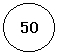 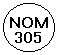 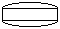 NOM305直径：約5mm長さ：約14mm重さ：約0.12g4号標準品との同等性生物学的同等性試験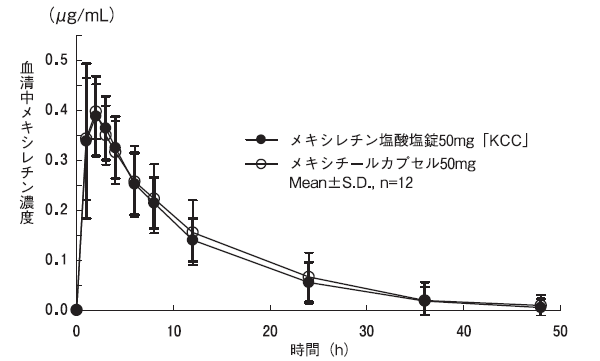 生物学的同等性試験により、両剤の生物学的同等性が確認された。生物学的同等性試験生物学的同等性試験により、両剤の生物学的同等性が確認された。生物学的同等性試験生物学的同等性試験により、両剤の生物学的同等性が確認された。生物学的同等性試験生物学的同等性試験により、両剤の生物学的同等性が確認された。生物学的同等性試験生物学的同等性試験により、両剤の生物学的同等性が確認された。生物学的同等性試験生物学的同等性試験により、両剤の生物学的同等性が確認された。生物学的同等性試験生物学的同等性試験により、両剤の生物学的同等性が確認された。担当者、連絡先